Name _________________________________________ Class Number ___________ Class Period ___________Journey on the Carbon CycleRoll the dice and check the chart to determine the path your carbon atom will take.  Record where you went AND what you were used for at each station.I began my adventure at _______________________________________________________________________The first thing I was used for was _______________________________________________________________  Then I went to _______________________________________________________________________________The next thing I was used for was _______________________________________________________________Then I went to _______________________________________________________________________________The next thing I was used for was _______________________________________________________________Then I went to _______________________________________________________________________________The next thing I was used for was _______________________________________________________________Then I went to _______________________________________________________________________________The next thing I was used for was _______________________________________________________________Then I went to _______________________________________________________________________________The next thing I was used for was _______________________________________________________________Then I went to _______________________________________________________________________________The next thing I was used for was _______________________________________________________________Then I went to _______________________________________________________________________________The next thing I was used for was _______________________________________________________________Then I went to _______________________________________________________________________________The next thing I was used for was _______________________________________________________________Then I went to _______________________________________________________________________________The next thing I was used for was _______________________________________________________________Then I went to _______________________________________________________________________________The last thing I was used for was _______________________________________________________________Use any seven consecutive steps in your journey to create a comic strip.  Each panel should represent one step of the journey and include a picture AND a caption that tells how your carbon atom moved.  For example “moved from plants to fossil fuels”.    Your comic should be neat and colorful.  Be creative! You could tell your story with a comic character, scientist, superhero or any other fun character that you can link to your story line.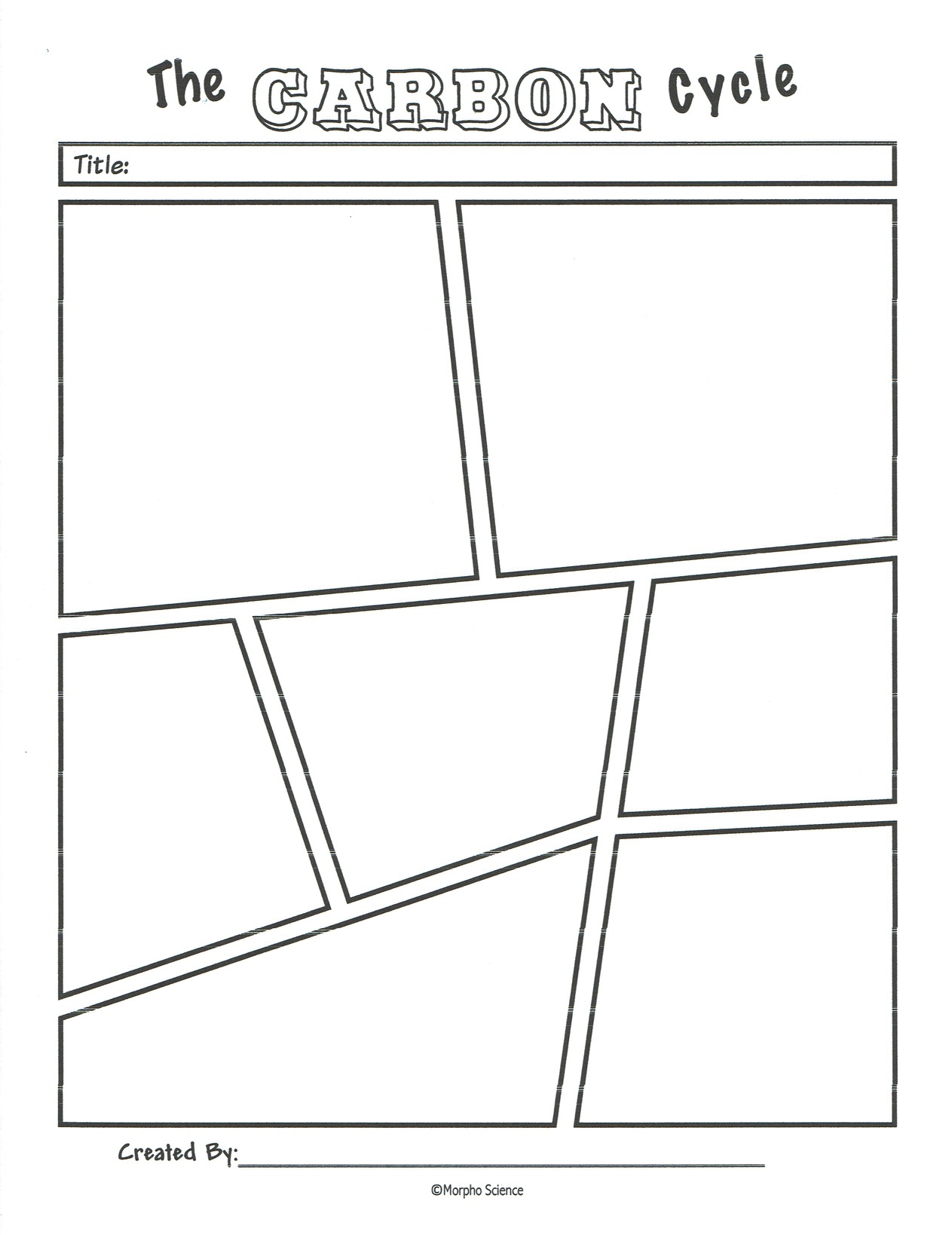 